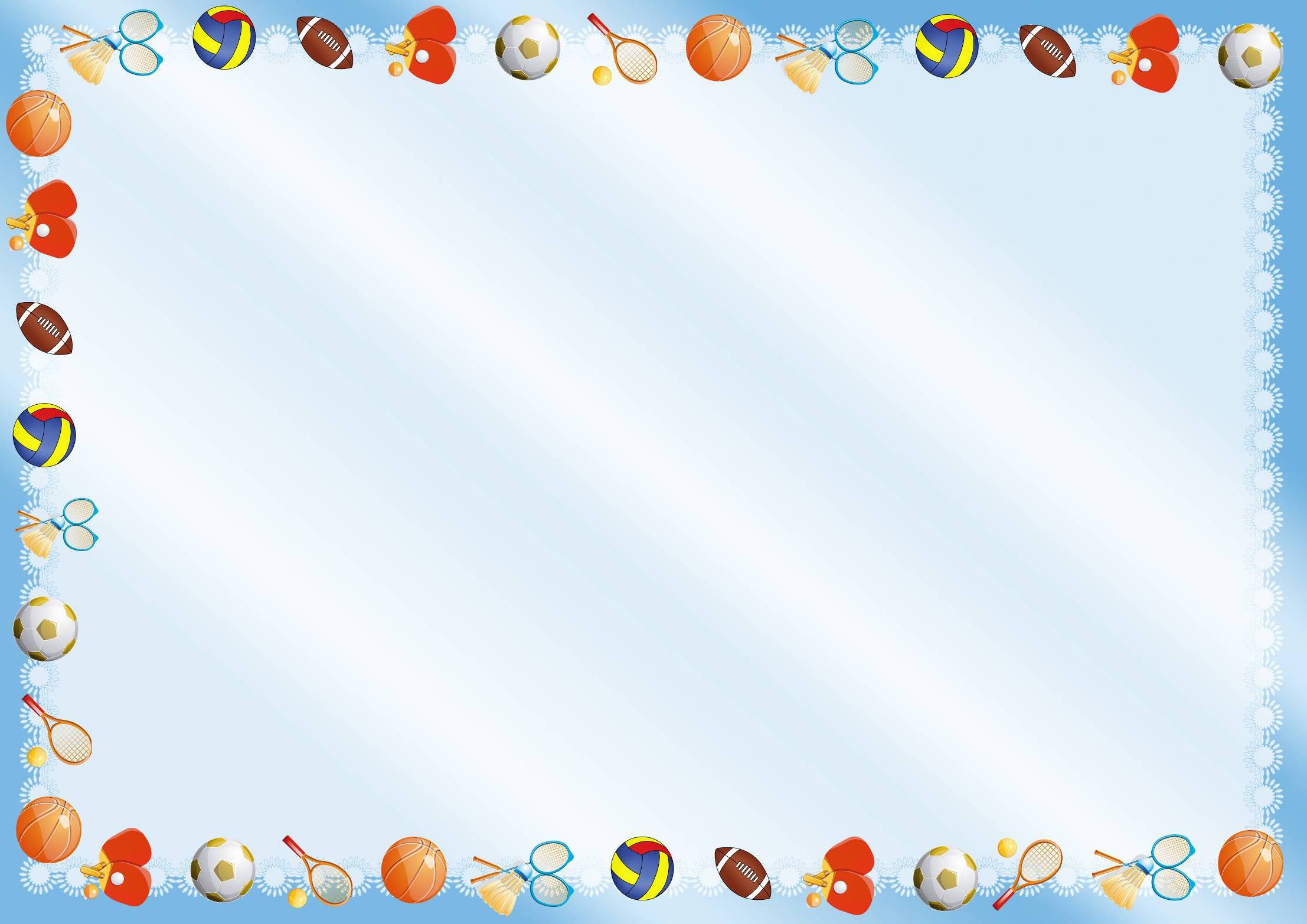 Муниципальное казенное дошкольное образовательное учреждениедетский сад «Оленёнок»Картотека игровых упражнений (с использованием нетрадиционного физкультурного оборудования)во II группе раннего возрастаПодготовила: воспитатель Аблинова Л.Г.Тазовский 2018г.Картотека игровых упражнений с использованием нетрадиционного физкультурного оборудованияНоябрьДекабрьЯнварьФевральМартАпрельНетрадиционное оборудованиеИгровые упражнения1 неделя: «Моталочка»: наматывать веревочку на палочку, тем самым приближая к себе бабочку.«Косички»:перешагивать, перепрыгивать, ходьба между параллельными косичками, ходьба по косичкам.«Кольцеброс»: накидывать кольца, ходьба змейкой между ними, сбить их.«Поймай бабочку»,«Кто быстрее»«Через ручеек»,«По ровненькой дорожке»«По узкой дорожке»«Попади»«Пройди змейкой»«Сбей»2 неделя:«Гантели»: упражнения для развития мышц рук, перешагивать, перепрыгивать, ходить между ними.«Лыжи»: упражнения на равновесие, быстрота движений«Воротца»: Подлезать, пролезать под дугой«Силачи»«Перепрыгни»«Не задень»«Покатайся на лыжах»«Веселые ребята»«Не задень»«Кошечка»3 неделя:«Моталочка»: наматывать веревочку на палочку, тем самым приближая к себе осенние листья«Воротца»: Подлезать, пролезать под дугой«Кочки»:перешагивать, перепрыгивать через них, ходьба по ним, вокруг них«Поймай листочек»«Ловкие пальчики»«Пролезь под веткой»«Собачка»«Через лужу»«Пройди по кочкам»«Обойди вокруг кочки»4 неделя:Физкультурный досуг по сказке «Колобок»Нетрадиционное оборудованиеИгровые упражнения1 неделя: «Веревочки»:перешагивать,перепрыгивать, ходьба между веревками, по веревочкам, выполнение с ними ОРУ«Мячелов»:бросание на меткость, дальность, бросание на внимательность (по цветам)«Снежинки»:упражнения на дыхание«Ручеек»«Узкая дорожка»«Тропинка»«Попади в цель»«Найди свой цвет»«Будь внимателен»«Сдуй снежинку»«Кто дальше»«Снежинка кружится»2неделя:«Разноцветные ведерки»:забрасывать разноцветные шарики в ведерки соответствующего цвета«Мягкие тапочки»:ходьба по прямой, между кеглями, вокруг обруча с массажными тапочками «Цветные снежинки» (моталочки):наматывать веревочку на палочку, приближая к себе снежинку«Не ошибись»«Попади в цель»«Кто быстрее»«Пройди аккуратно»«Трудный путь»«Круговая дорожка»3 неделя:«Поймайка»: поймать футляр от «киндер-сюрприза», привязанный ниткой к стаканчику из пластиковой бутылки«Болотце»: перешагивать, перепрыгивать через них, ходьба вокруг них«Умные трубочки»:упражнения на дыхание«Веселая ловля»«Кто быстрее»«Не урони»«Перешагни, не наступи» «Перепрыгни»«Обойди болотце»«Сдуй ватку»«Забей гол»«Дальше и быстрее улети, перышко»Нетрадиционное оборудованиеИгровые упражнения3 неделя«Разноцветные колечки»:нанизывать колечки соответственно цвету,пронести колечко на палочке,поймать колечко с помощью палочки«Цветные кегли»:сбивание кеглей, ходьба между ними зигзагом, выполнение с ними ОРУ«Метелица»:упражнения на дыхание«Угадай свой цвет»«Пронеси, не урони»«Поймай колечко»«Сбей кеглю»«Пройди, не урони»«Зарядка»«Кружится метелица»«Кто дольше»4 неделя:Игровая оздоровительная деятельность «Прогулка по зимнему лесу»Нетрадиционное оборудованиеИгровые упражнения1 неделя:«Разноцветные орешки»:бросать в даль, бросать в цель, расскладывать в ведерки по цветам«Ловишки»:накидывать лассо из колец, сделанных из пластиковых бутылок,прокатывать мяч, удерживая колечком лассо«Мишень»:бросание мячей, шариков, «орешков» в мишеньКто дальше»«Меткий стрелок»«Не ошибись»«Найди свой цвет»«Поймай игрушку»«Прокати мячик»«Попади в цель»«Меткий стрелок»2 неделя:«Ленточки»:перешагивать,перепрыгивать, ходьба между ленточками, по веревочкам, выполнение с ними ОРУ«Мягкое бревно»:перешагивать, перепрыгивать  через бревно,ходьба по бревну«Ручьи фруктового сока»«Мы гимнасты»«Зарядка»«Упавшее дерево»«Канатоходец»«Пройди по бревну»3 неделя:«Обручи»:перешагивать, перепрыгивать,проползать, проходить «Звездочки»:упражнения на дыхание«Лягушки»«Зайчики»«Мышеловка»«Звездопад»«Полет звезды»4 неделя: Физкультурное развлечение «Растем здоровыми»Нетрадиционное оборудованиеИгровые упражнения1 неделя:«Кольцо»:бросание мячей, шариков, «орешков» в кольцо«Лужи»: перепрыгивание, перешагивание через лужи,обхождение луж зигзагом«Попади в цель»«Меткий стрелок»«Перепрыгни через лужи»2 неделя:«Разноцветные ведерки»:прохождение по прямой, удерживая ведерки на голове, ходьба между ними«Цветочки»:ходьба между цветочками,перешагивание через них,посадить бабочек на цветочки соответственно цвету«Бабочки»:упражнения на дыхание«Пройди, не урони»«Не задень»«Полет бабочек»«Найди свой цвет»«Помоги бабочке улететь»«Кто дальше»3 неделя:«Обручи»:перешагивать, перепрыгивать,проползать, проходить «Разноцветные колечки»:нанизывать колечки соответственно цвету,пронести колечко на палочке,поймать колечко с помощью палочки«Лягушки»«Зайчики»«Мышеловка»«Угадай свой цвет»«Пронеси, не урони»«Поймай колечко»4 неделя:Спортивный досуг «В гости к Мишутке»Нетрадиционное оборудованиеИгровые упражнения1-3 неделя:Применение любого оборудования по желанию детейПовторение всех игровых упражненийСпортивный досуг «Здоровая семья»